Your recent request for information is replicated below, together with our response.(1) The total number of hours spent processing reports made under the Hate Crime and Public Order (Scotland) Act 2021 by officers and police staff since its enforcement on 1 April 2024? (2) The total number of officers and police staff who have dedicated some, or all their time, processing reports made under the Hate Crime and Public Order (Scotland) Act 2021 since its enforcement on 1 April 2024? The information sought is not held by Police Scotland and section 17 of the Act therefore applies.To explain, time spent processing reports is not recorded. The nature of policing means that officers are deployed to wherever their services are most required, and the number of officers required throughout will fluctuate.  Officers can also be redeployed to other duties at any time, dependant on their skillsets.  (3) Under the Hate Crime and Public Order (Scotland) Act 2021 how many reports have been made since 1 April 2024 and how many of them has further action been taken on? Between 1st April – 30th April 2024, 901 Hate Crimes were recorded. Police Scotland consider each report on its own merit, taking into account unique and varying circumstances. Each report will be investigated to its full capacity, as such action is taken on each report made to the organisation.To provide the actions taken for each unique report, unfortunately, I estimate that it would cost well in excess of the current FOI cost threshold of £600 to process your request.  I am therefore refusing to provide the information sought in terms of section 12(1) of the Act - Excessive Cost of Compliance, as each report would need to be manually assessed to determine the circumstances.If you require any further assistance, please contact us quoting the reference above.You can request a review of this response within the next 40 working days by email or by letter (Information Management - FOI, Police Scotland, Clyde Gateway, 2 French Street, Dalmarnock, G40 4EH).  Requests must include the reason for your dissatisfaction.If you remain dissatisfied following our review response, you can appeal to the Office of the Scottish Information Commissioner (OSIC) within 6 months - online, by email or by letter (OSIC, Kinburn Castle, Doubledykes Road, St Andrews, KY16 9DS).Following an OSIC appeal, you can appeal to the Court of Session on a point of law only. This response will be added to our Disclosure Log in seven days' time.Every effort has been taken to ensure our response is as accessible as possible. If you require this response to be provided in an alternative format, please let us know.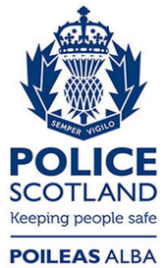 Freedom of Information ResponseOur reference:  FOI 24-0954Responded to:  29 May 2024